Сэндвич труба L-1,25 мДиаметрФ120/180ф130/190Ф140/200Ф150/210Ф160/220Ф180/240Ф200/260МатериалФ120/180ф130/190Ф140/200Ф150/210Ф160/220Ф180/240Ф200/260ТрубаНерж 0,5/нерж 0,52575271528603015316534703765Тройник с КДСНерж 0,5/нерж 0,51780190020152140227025002815ОголовокНерж 0,5/нерж 0,51010107011251190126013751530ТрубаНерж 0,5/окр RAL2090222523502490263029003160Тройник с КДСНерж 0,5/окр RAL1490158016801790189020902330ОголовокНерж 0,5/окр RAL7007407708208659501050ТрубаНерж 0,5/оцин 0,51890200521202245237026152850Тройник с КДСНерж 0,5/оцин 0,51340143015201615171018902100ОголовокНерж 0,5/оцин 0,5630665700740780855950ТрубаНерж 0,8/нерж 0,53340353037103920410045004890Тройник с КДСНерж 0,8/нерж 0,52300247026202780295032503660ОголовокНерж 0,8/нерж 0,51300139014601540164017901990ТрубаНерж 0,8/окр RAL2695286030253200338037404080Тройник с КДСНерж 0,8/окр RAL1910204521702310244026953000ОголовокНерж 0,8/окр RAL90095010001050111012201360ТрубаНерж 0,8/оцин 0,52450260027502910308034003710Тройник с КДСНерж 0,8/оцин 0,51740186019702100222024502730ОголовокНерж 0,8/оцин 0,5820865910960101511101235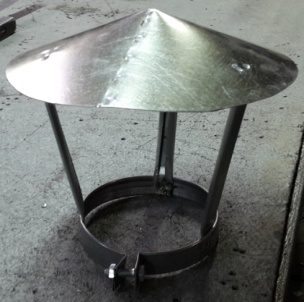 Зонтик оцинкованный         D=100ммD=125ммОт D=150мм до D=260ммОт D=280мм до D=355ммОт D=400мм до D=500мм125140D*1,2D*1,5D*1,9